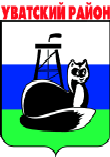 АДМИНИСТРАЦИЯ УВАТСКОГО МУНИЦИПАЛЬНОГО РАЙОНАКОМИТЕТ ПО ОБРАЗОВАНИЮ                                                ПРИКАЗ25 декабря 2012 года                         с. Уват                                            № 372  Об утверждении Положения об организации и проведении конкурса на замещение вакантной должности руководителя муниципального автономного общеобразовательного учрежденияВ целях обеспечения перехода на конкурсную систему отбора руководителей общеобразовательных учрежденийПРИКАЗЫВАЮ:Утвердить положение об организации и проведении конкурса на замещение вакантной должности руководителя муниципального автономного общеобразовательного учреждения согласно приложению.	Заместителю председателя комитета по образованию Т.Н. Украинченко довести настоящий приказ до сведения руководителей общеобразовательных учреждений Уватского муниципального.3.  Контроль за исполнением данного приказа оставляю за собой.Председатель комитетапо образованию:                                                                          С.А. УфимцеваПриложение  к приказу  Комитета по образованиюот  25.12.2012г. № 372Положение об организации и проведении конкурса на замещение вакантной должности руководителя муниципального автономного общеобразовательного учрежденияI.Общие положения1.1. Настоящим Положением в соответствии с Законом Российской Федерации «Об образовании» и статьей 275 Трудового кодекса Российской Федерации определяется порядок организации и проведения конкурса на замещение вакантной должности руководителя муниципального автономного общеобразовательного учреждения (далее - Конкурс).1.2. Конкурс проводится в целях:– определение уровня  профессиональной компетентности  участников  конкурсного отбора на должность руководителя муниципального автономного общеобразовательного учреждения;- оценки деловых и личностных качеств граждан, способных занять руководящие должности;- формирование кадрового резерва руководителей муниципальных автономных общеобразовательных учреждений;-совершенствования оценки профессиональных компетенций и личностных качеств кандидатов на замещение вакантной должности руководителя муниципального автономного общеобразовательного учреждения (далее - Кандидаты) в рамках работы по подбору и расстановке кадров в системе общего образования, их соответствия должностным обязанностям, установленным к должности «руководитель».1.3. Организация и проведение Конкурса осуществляется учредителем муниципального автономного общеобразовательного учреждения.1.4. Для участия в конкурсе допускаются граждане Российской Федерации, владеющие государственным языком Российской Федерации, соответствующие квалификационным требованиям к вакантной должности руководителя образовательного учреждения, установленных приказом Министерства здравоохранения и социального развития Российской Федерации от 26 августа 2010 г. № 761н «Об утверждении единого квалификационного справочника должностей руководителей, специалистов и служащих, раздел «Квалификационные характеристики должностей работников образования», прошедшие соответствующую аттестацию, установленную законодательством Российской Федерации в сфере образования, и подавшие документы в соответствии с требованиями настоящего Положения.	I	I. Порядок организации Конкурса2.1.Решение об организации Конкурса принимает учредитель муниципального автономного общеобразовательного учреждения (далее - Организатор конкурса) при наличии вакантной (не замещаемой) должности руководителя муниципального автономного общеобразовательного учреждения (далее - общеобразовательное учреждение), предусмотренной штатным расписанием общеобразовательного учреждения.2.2. Организатор конкурса выполняет следующие функции:2.2.1. формирует конкурсную комиссию по проведению Конкурса (далее - Конкурсная комиссия) и утверждает её состав;2.2.2. размещает информационное сообщение о проведении Конкурса на своём официальном сайте в сети Интернет за 30 дней до объявленной даты проведения Конкурса;2.2.3.принимает заявки от Кандидатов, ведёт их учёт в журнале регистрации; проверяет правильность оформления заявок Кандидатов и перечень прилагаемых к ним документов;2.2.4.организует независимую экспертизу программ развития общеобразовательного учреждения (далее - Программы), представленных Кандидатами, с последующим размещением на своём официальном сайте в сети Интернет для ознакомления общественности;2.2.5.передаёт в Конкурсную комиссию поступившие заявления Кандидатов с прилагаемыми к ним документами по окончании срока приёма конкурсных документов.2.3. Информационное сообщение Организатора конкурса о проведении Конкурса должно включать:-наименование, основные характеристики и сведения о местонахождении общеобразовательного учреждения;- требования, предъявляемые к кандидату; дату и время (час, минуты) начала и окончания приёма заявлений от Кандидатов с прилагаемыми к ним документами;		характеристики	и	сведения;- адрес места приёма заявлений и документов Кандидатов; перечень документов, подаваемых Кандидатами для участия в Конкурсе, и требования к их оформлению;- дату, время и место проведения Конкурса с указанием времени начала работы Конкурсной комиссии и подведения итогов конкурса;- адрес, по которому Кандидаты могут ознакомиться с иными сведениями, и порядок ознакомления с этими сведениями; порядок определения победителя;- способ уведомления участников конкурса и его победителя об итогах Конкурса;- основные условия трудового договора с победителем Конкурса; - иные положения, содержащие требования к Кандидатам, предусмотренные  законодательством Российской Федерации.2.4. Конкурсная комиссия в составе председателя комиссии, заместителя председателя, секретаря и членов комиссии формируется из числа представителей учредителя общеобразовательного учреждения, органов самоуправления общеобразовательного учреждения, включая родительский комитет, независимых от Организатора конкурса экспертов в области управления в сфере образования и общественных представителей.Персональный состав Конкурсной комиссии утверждается приказом Организатора конкурса.На заседании комиссии имеют право присутствовать представители департамента образования и науки Тюменской области, представители муниципальных управлений образования и органы государственно общественного управления.Организацию работы Конкурсной комиссии осуществляет секретарь. Секретарь Конкурсной комиссии осуществляет подготовку материалов для заседания Конкурсной комиссии, необходимого для заседания технического оборудования, уведомляет членов Конкурсной комиссии о дате, времени и месте проведения заседания, участвует в её заседаниях без права голоса.Заседание Конкурсной комиссии проводит председатель, а в его отсутствие - заместитель председателя.Конкурсная комиссия правомочна решать вопросы, отнесённые к её компетенции, предусмотренные настоящим Положением, если на заседании присутствует не менее двух третей её состава.2.5. Для участия в Конкурсе Кандидаты представляют Организатору конкурса в течении 30 дней со дня опубликования объявления о проведении конкурса следующие документы:личное заявление; собственноручно заполненную  и подписанную анкету по форме, утвержденной  распоряжением Правительства  Российской Федерации от 26.05.2005  № 667 – р, фотографию 3*4 см; заверенные в установленном порядке копии трудовой книжки; копии документов о профессиональном образовании, дополнительном профессиональном образовании;заверенную собственноручно программу развития общеобразовательного учреждения;согласие на обработку персональных данных;справку о наличии (отсутствии) судимости, в том числе погашенной и снятой, и (или) факта уголовного преследования либо о прекращении уголовного преследования;медицинскую справку установленной законодательством формы;иные документы, предусмотренные в информационном сообщении.Паспорт или иной документ, удостоверяющий личность, предъявляются лично на заседании Конкурсной комиссии.Несвоевременное представление документов указанных в п. 2.5. настоящего Положения, представление их не в полном объеме или с нарушением правил оформления являются основанием для отказа гражданину в их приёме.2.6. Программа развития общеобразовательного учреждения Кандидата (далее - Программа) должна содержать следующие разделы:информационно-аналитическая справка об общеобразовательном учреждении (текущее состояние);цель и задачи Программы (образ будущего состояния общеобразовательного учреждения);описание ожидаемых результатов реализации Программы, их количественные и качественные показатели;план-график программных мер, действий, мероприятий, обеспечивающих развитие образовательного учреждения с учётом их ресурсного обеспечения (финансово-экономические, кадровые, информационные, научно-методические); приложения к Программе (при необходимости).2.7. По окончании срока приёма документов от Кандидатов Организатор конкурса проверяет представленные документы на полноту и достоверность и принимает решение о допуске к участию в Конкурсе.2.8. Решение Организатора конкурса о допуске или отказе в допуске Кандидата к участию в Конкурсе оформляется протоколом.2.9. О допуске или отказе в допуске Кандидата к участию в Конкурсе Организатор конкурса уведомляет Кандидата в письменной форме в течении 5 дней с момента принятия решения.В случае принятия Организатором конкурса решения об отказе в допуске кандидата к участию в Конкурсе в уведомлении указываются причины такого отказа.2.10. В случае если к окончанию срока приёма конкурсных документов не поступило ни одной заявки, Организатор конкурса вправе принять решение:о признании Конкурса несостоявшимся;о переносе даты проведения Конкурса не более чем на 30 дней и продлении срока приёма заявок.III. Порядок проведения Конкурса3.1. Конкурс проводится очно в один этап и состоит из собеседования и представления Программы.3.2. Расходы, связанные с участием в Конкурсе (проезд к месту проведения Конкурса и обратно, наём жилого помещения, проживание, пользование услугами средств связи и другое), осуществляются Кандидатами за счёт собственных средств.3.3. Личные и деловые качества Кандидатов, их способности осуществлять руководство учреждением по любым вопросам в пределах компетенции руководителя оцениваются Конкурсной комиссией по балльной системе с занесением результатов в оценочный лист.3.4. Программы Кандидатов размещаются в сети Интернет на официальном портале органов государственной власти Тюменской области (www.admtyumen.ru) и оцениваются Конкурсной комиссией по следующим критериям:актуальность (нацеленность на решение ключевых проблем развития образовательного учреждения);прогностичность (ориентация на удовлетворение «завтрашнего» социального заказа на образование и управление школой, и учёт изменений социальной ситуации);эффективность (нацеленность на максимально возможные результаты при рациональном использовании имеющихся ресурсов);реалистичность, соответствие требуемых и имеющихся материально- технических и временных ресурсов);полнота и целостность Программы (наличие системного образа школы, образовательного процесса, отображением в комплексе всех направлений развития);проработанность (подробная и детальная проработка всех шагов деятельности по Программе);управляемость (разработанный механизм управленческого сопровождения реализации Программы);контролируемость (наличие максимально возможного набора индикативных показателей);социальная открытость (наличие механизмов информирования участников работы и социальных партнеров);культура оформления Программы (единство содержания и внешней формы Программы, использование современных технических средств).Программы Кандидатов оцениваются Конкурсной комиссией с учётом результатов независимой экспертизы по балльной системе с занесением результатов в оценочный лист.3.5.Победителем конкурса признается участник, набравший максимальное количество баллов.При равенстве суммы баллов участников Конкурса решение о победителе Конкурса принимается председателем Конкурсной комиссии.3.6. Результаты Конкурса вносятся в протокол заседания Конкурсной комиссии в виде рейтинга участников Конкурса по сумме набранных баллов.Протокол заседания Конкурсной комиссии подписывается всеми присутствующими на заседании её членами.Протокол заседания Конкурсной комиссии передаётся Организатору конкурса в день проведения Конкурса.3.7. Организатор Конкурса:в 5-дневный срок с даты определения победителя Конкурса информирует в письменной форме участников Конкурса об итогах Конкурса;в 5-дневный срок с даты определения победителя Конкурса размещает информационное сообщение о результатах проведения Конкурса на своём официальном сайте;назначает на должность руководителя учреждения, заключая с ним срочный трудовой договор;утверждает Программу победителя Конкурса;вправе включить в кадровый резерв руководителей системы общего образования участников Конкурса, не победивших, но набравших в ходе конкурсного испытания высокое количество баллов.3.8. В случае отказа победителя Конкурса от заключения срочного трудового договора Организатор конкурса вправе:объявить проведение повторного Конкурса;заключить срочный трудовой договор с участником Конкурса, занявшим второе место рейтинга.3.9. Документы Кандидатов, не допущенных к участию в Конкурсе, и Кандидатов, участвовавших в Конкурсе, могут быть им возвращены по письменному заявлению в течение трёх лет со дня завершения конкурса. До истечения этого срока документы хранятся в архиве Организатора конкурса, после чего подлежат уничтожению.Приложение 1к Положению   об организации и проведении конкурса на замещение вакантной должности руководителя государственного (муниципального) общеобразовательного учрежденияПредседателю конкурсной комиссии__________________________________от________________________________	(Фамилия, имя, отчество)__________________________________проживающего по адресу:______________________________________________Паспорт: серия _______№____________Выдан____________________________                                                             __________________________________Дата выдачи   ______________________Заявление	Прошу  допустить  меня  к  участию  в  конкурсе  на замещение вакантной должности ______________________________________________________________________________________________________________	Даю согласие на обработку своих персональных данных и проведение в отношении меня и представленных мною документов необходимых проверок.«_____»_________20____год                                   _______________________                (подпись)Приложение 2к Положению   об организации и проведении конкурса на замещение вакантной должности руководителя государственного (муниципального) общеобразовательного учрежденияАНКЕТА
(заполняется собственноручно)11. Выполняемая работа с начала трудовой деятельности (включая учебу в высших и средних специальных учебных заведениях, военную службу, работу по совместительству, предпринимательскую деятельность и т.п.).При заполнении данного пункта необходимо именовать организации так, как они назывались в свое время, военную службу записывать с указанием должности и номера воинской части.12. Государственные награды, иные награды и знаки отличия13. Ваши близкие родственники (отец, мать, братья, сестры и дети), а также муж (жена), в том числе бывшие.Если родственники изменяли фамилию, имя, отчество, необходимо также указать их прежние фамилию, имя, отчество.14. Ваши близкие родственники (отец, мать, братья, сестры и дети), а также муж (жена), в том числе бывшие, постоянно проживающие за границей и (или) оформляющие документы для выезда на постоянное место жительства в другое государство             (фамилия, имя, отчество, с какого времени они проживают за границей)15. Пребывание за границей (когда, где, с какой целью)  16. Отношение к воинской обязанности и воинское звание  17. Домашний адрес _____________________________________________________                                    (адрес регистрации, фактического проживания), номер телефона (либо иной вид связи)  18. Паспорт или документ, его заменяющий  (серия, номер, кем и когда выдан)19. Наличие заграничного паспорта  (серия, номер, кем и когда выдан)20. Номер страхового свидетельства обязательного пенсионного страхования _________(если имеется)
21. ИНН (если имеется)  22. Дополнительные сведения (участие в выборных представительных органах, другая информация, которую желаете сообщить о себе)  23. Мне известно, что сообщение о себе в анкете заведомо ложных сведений и мое несоответствие квалификационным требованиям могут повлечь отказ в участии в конкурсе и приеме на должность, поступлении на государственную гражданскую службу Российской Федерации или на муниципальную службу в Российской Федерации.На проведение в отношении меня проверочных мероприятий согласен (согласна).Место
для
фотографии1.ФамилияФамилияМесто
для
фотографииИмяМесто
для
фотографииОтчествоОтчествоМесто
для
фотографии2. Если изменяли фамилию, имя или отчество, то укажите их, а также когда, где и по какой причине изменяли3. Число, месяц, год и место рождения (село, деревня, город, район, область, край, республика, страна)4. Гражданство (если изменяли, то укажите, когда и по какой причине, если имеете гражданство другого государства – укажите)5. Образование (когда и какие учебные заведения окончили, номера дипломов)Направление подготовки или специальность по диплому
Квалификация по диплому6. Послевузовское профессиональное образование: аспирантура, адъюнктура, докторантура (наименование образовательного или научного учреждения, год окончания)
Ученая степень, ученое звание (когда присвоены, номера дипломов, аттестатов)7. Какими иностранными языками и языками народов Российской Федерации владеете и в какой степени (читаете и переводите со словарем, читаете и можете объясняться, владеете свободно)8. Классный чин федеральной гражданской службы, дипломатический ранг, воинское или специальное звание, классный чин правоохранительной службы, классный чин гражданской службы субъекта Российской Федерации, квалификационный разряд государственной службы, квалификационный разряд или классный чин муниципальной службы (кем и когда присвоены)9. Были ли Вы судимы, когда и за что (заполняется при поступлении на государственную гражданскую службу Российской Федерации)10. Допуск к государственной тайне, оформленный за период работы, службы, учебы, его форма, номер и дата (если имеется)Месяц и годМесяц и годДолжность с указанием
организацииАдрес
организации
(в т.ч. за границей)поступленияуходаДолжность с указанием
организацииАдрес
организации
(в т.ч. за границей)Степень родстваФамилия, имя,
отчествоГод, число, месяц и место рожденияМесто работы (наименование и адрес организации), должностьДомашний адрес (адрес регистрации, фактического проживания)“”20 г.	ПодписьМ.П.Фотография и данные о трудовой деятельности, воинской службе и об учете оформляемого лица соответствуют документам, удостоверяющим личность, записям в трудовой книжке, документам об образовании и воинской службе.“”20 г.(подпись, фамилия работника кадровой службы)(подпись, фамилия работника кадровой службы)